„Tischtennis-Ballon-Staffel“MaterialMehrere Ballons und Tischtennisschläger, mehrere HütchenBeschreibungDie Schüler stehen in mehreren Reihen hinter einem Hütchen. Der Erste versucht, während er einen Slalom durchläuft einen Luftballon mit seinem Tischtennisschläger hochzuhalten. Berührt der Ballon den Boden oder den Körper muss der Schüler wieder zum Start und noch einmal loslaufen. Das Team, das am schnellsten ist, gewinnt. 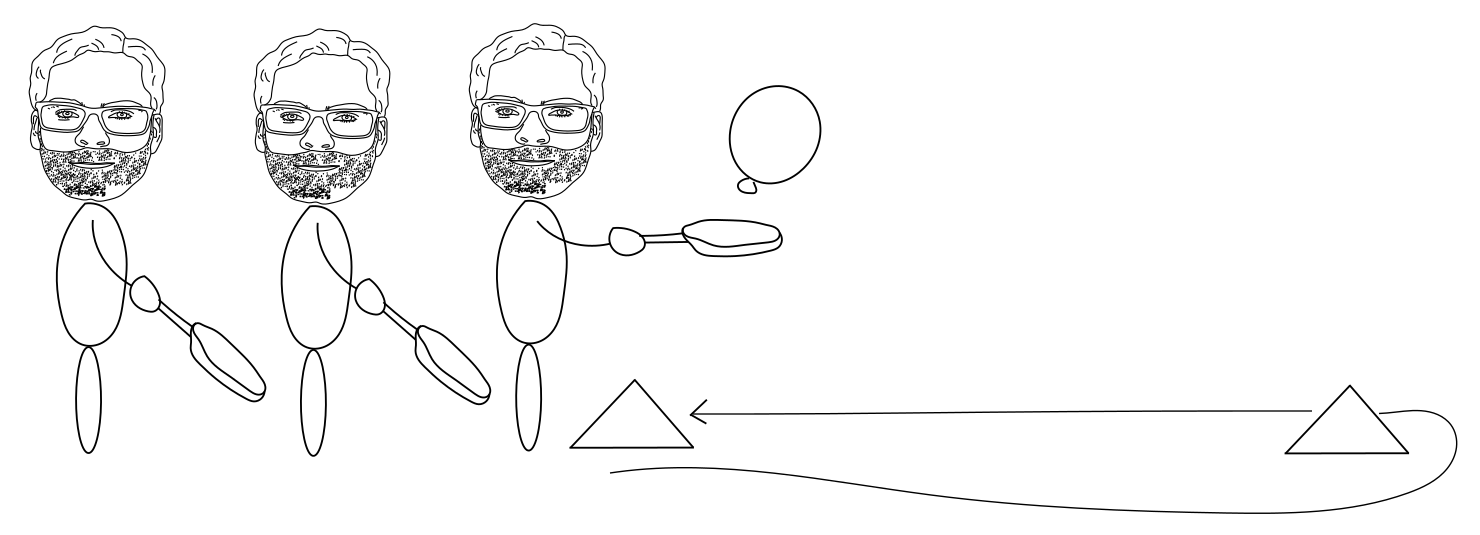 